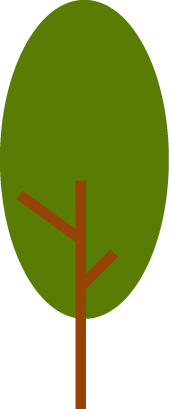 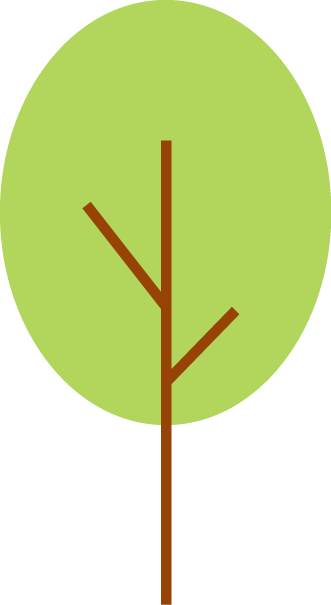 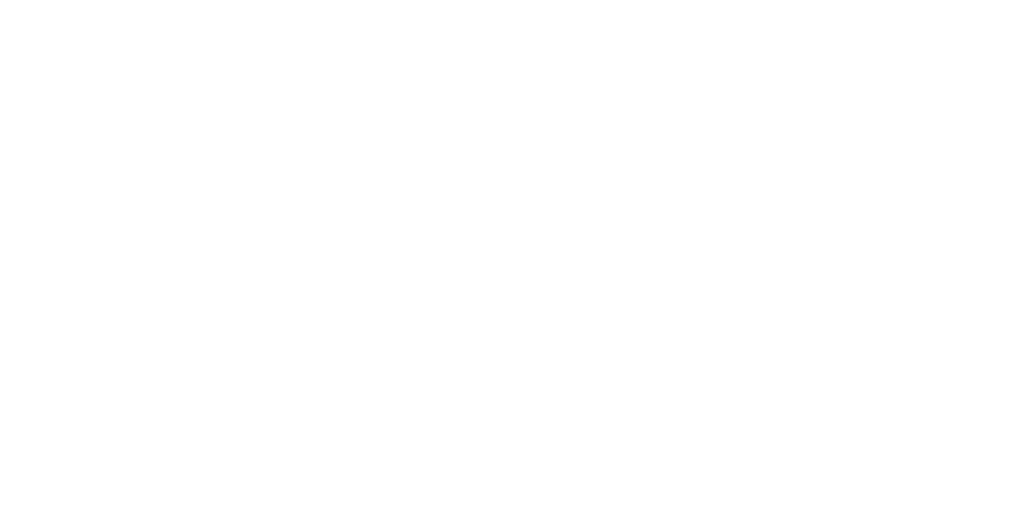 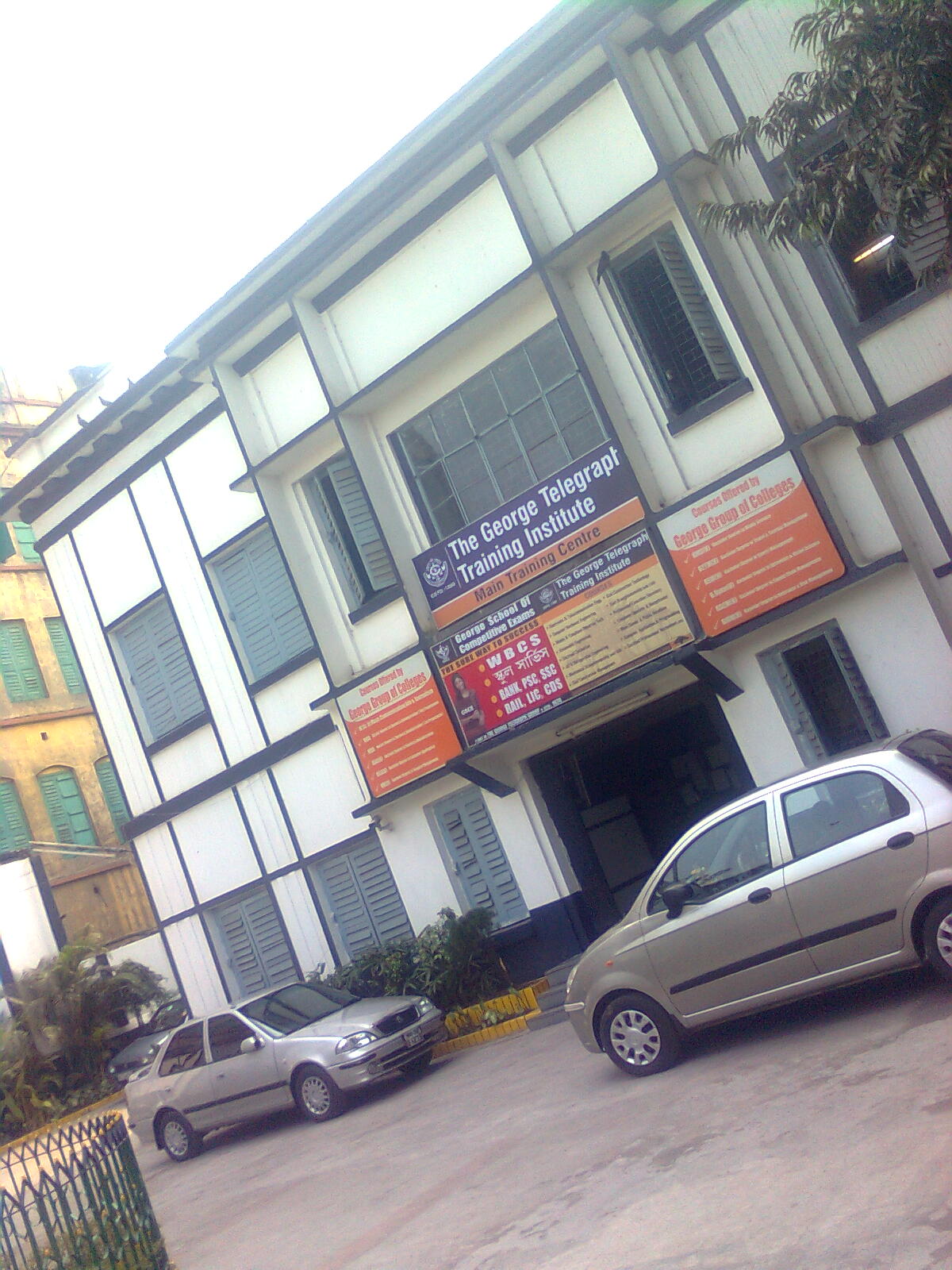 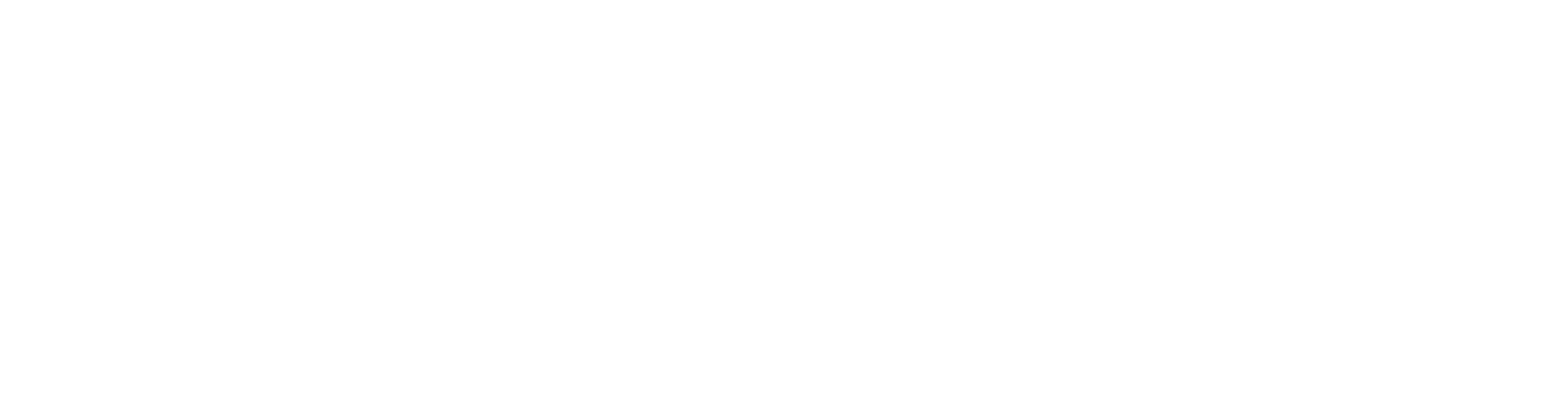 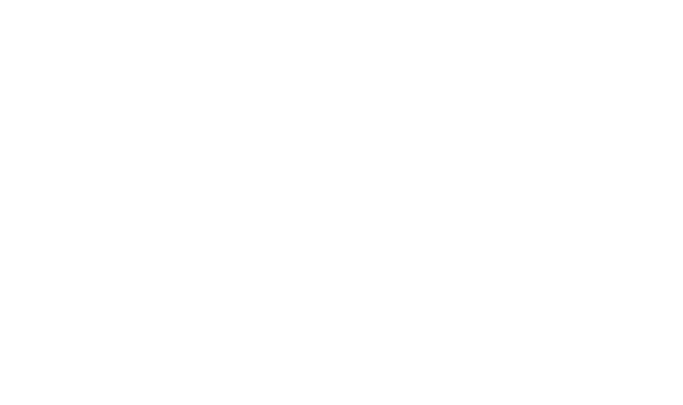 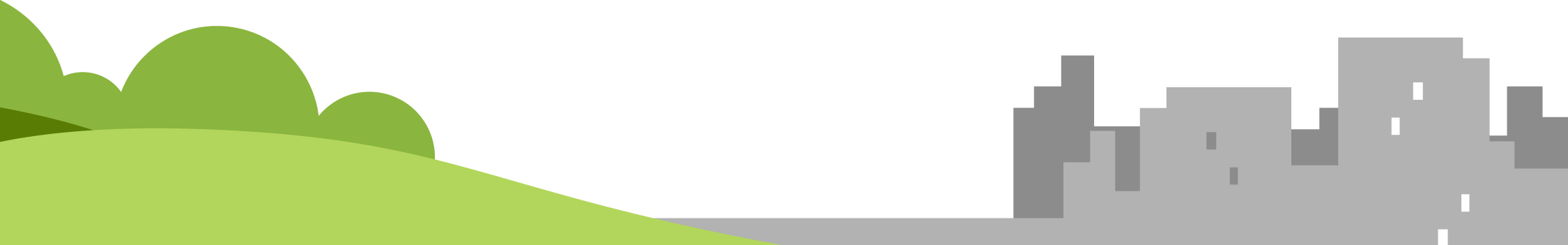   ACKNOWLEDGEMENT  REQUIREMENT ANALYSIS  DETAILS OF SOFTWARE USED  PROBLEM DETAILS AND SOLUTION  PROJECT MENU DETAILS  DETAILS OF THE DATABASE  FEASIBILITY STUDY  COST BENEFIT ANALYSIS  PROJECT MANAGEMENT PLAN  PROJECT INTRODUCTION  PROJECT OVERVIEW  PROJECT OBJECTIVES  MAJOR WORK ACTIVITIES  SCREEN SHOTS & CODING  BIBLIOGRAPHY  CONCLUSION                         Hereby, I am dedicating this project work on “Screen Recorder” to our college George College.I am privileged enough and highly thankful and indebted to my project guide  Mr D.N Sir who guided me to the successful completion of the project by giving valuable devices and ideas.I am very much grateful to my team members 1. Amit Sharma2. Sikandar Singh3. Sanchit Pandey             for their help and support.                                                          Reg. no: 081331010061                                                                             Roll no: 08133012009 Details of software’s usedPROJECT DETAILS AND SOLUTIONForm used in the project] Recording Screen  [ Form1.vb ]Video Screen Window [VideoScreenWindow.vbFEASIBILITY STUDYECONOMIC FEASIBILITYEconomic analysis is most frequently used for evaluation of the effectiveness of the system. More commonly knows as cost/benefit analysis the procedure is to determine the benefit and saving that are expected from a system and compare them with costs, decisions is made to design and implement the system.This part of feasibility study gives the top management the economic justification for the new system. This is an important input to the management, because very often the top management does not like to get confounded by the various technicalities that bound to be associated with a project of this kind. A simple economic analysis that gives the actual comparison of costs and benefits is much more meaningful in such cases.In the system, the organization is most satisfied by economic feasibility. Because, if the organization implements this system, it need not require any additional hardware resources as well as it will be saving lot of time.TECHNICAL FEASIBILITYTechnical feasibility centers on the existing manual system of the test management process and to what extent it can support the system. According to feasibility analysis procedure the technical feasibility of the system is analyzed and the technical requirements such as software facilities, procedure, inputs are identified. It is also one of the important phases of the system development activities.The system offers greater levels of user friendliness combined with greater processing speed. Therefore, the cost of maintenance can be reduced. Since, processing speed is very high and the work is reduced in the maintenance point of view management convince that the project is operationally feasible.BEHAVIORAL FEASIBILITYPeople are inherently resistant to change and computer has been known to facilitate changes. An estimate should be made of how strong the user is likely to move towards the development of computerized system. These are various levels of users in order to ensure proper authentication and authorization and security of sensitive data of the organization.COST BENEFIT ANALYSISIt refers to the study of feasibility of a project in terms of its total economic cost and total economic benefits. It means to compare total cost with total benefit if we add external cost with private cost, its called total social cost if we add external benefit with private benefit, called total social benefit. A cost-benefit ratio is determined by dividing the projected benefits of a program by the projected costs. A wide range of variables, including no quantitative ones such as quality of life, are often considered because the value of the benefits may be indirect or projected far into the future.We have designed a Screen Recorder after analyzing the trend and requirement. Considering the  needs of  students and individuals, our technical team had come up with a solution, which will help students and individuals to explain other in a video format. This will people to understand the thing easily.PROJECT MANAGEMENT PLANManaging Screen Recorder is easy to understand. User can easily understand the benefits of using this software, as the interface is very easy to understand. The below diagram will make it more easier to understand.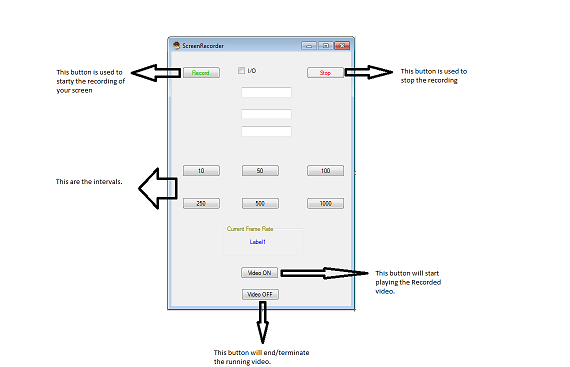 Project introductionFirst, click the 'Start' button (The red button) to prepare for recording;Second, Stop when you are done.That's All...Recording video on your computer has never been so easy! 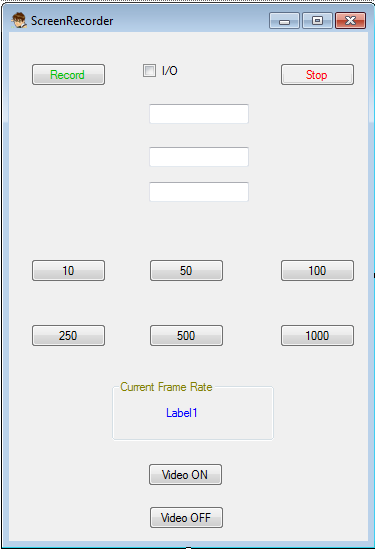 *Light - Low CPU & memory usage when recordingTotal Screen Recorder uses low CPU and memory when recording so that it will guarantee a high quality recording video without affecting the running of other applications at the same.*Powerful.- Support recording audio sync from computer and microphone.- Video/Audio codec parameter adjustable.- Support customizing video file names.Project overviewUse of Buttons:Record: This will start the recording of you desktop.STOP: This will stop the recording of the video.VIDEO ON: When the user is done with recording the video, the user can simply click on VIDEO ON button which will start playing the recorded video.VIDEO OFF: This will terminate the ongoing running video.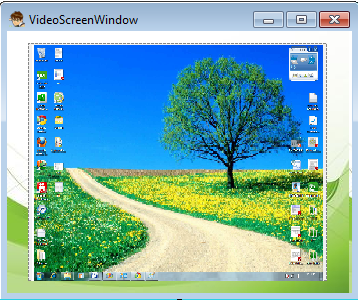 This is the video screen player which will play the recorded video.PROJECT OBJECTIVESThe main objectives of the Screen Recorder is that :    1.   To help user with a visual experience.    2.  To make user to understand better, we have created a          simple  interface.    3. it is easier to make understand others if they they could see       what the user is trying to make him understand.  4. this software is also cost effective.MAJOR WORK ACTIVITIESThis software can be used in different areas to understand, educate, and for problem solving. In schools and colleges it can be used to make student understand better. Seeing everything live gives user a better understanding.CODINGScreen Recorder:Coding for screen recorder:Public Class ScreenRecorder    Private Sub RECScreen_Tick(ByVal sender As System.Object, ByVal e As System.EventArgs) Handles RECScreen.Tick        If CheckBox1.Checked = True Then            Dim DirectoryA As String = FileDIR.Text            Dim Frame0 As String = FileNUM.Text            Dim img0 As String = FileType.Text            FileNUM.Text = FileNUM.Text + 1            VideoScreenWindow.VideoScreen.Load(DirectoryA & Frame0 & img0)        Else            Dim ScreenSize As Size = New Size(My.Computer.Screen.Bounds.Width, My.Computer.Screen.Bounds.Height)            Dim BMP As New Bitmap(My.Computer.Screen.Bounds.Width, My.Computer.Screen.Bounds.Height)            Dim g As System.Drawing.Graphics = System.Drawing.Graphics.FromImage(BMP)            g.CopyFromScreen(New Point(0, 0), New Point(0, 0), ScreenSize)            Dim DirectoryA As String = FileDIR.Text            Dim Frame1 As String = FileNUM.Text            Dim img1 As String = FileType.Text            FileNUM.Text = FileNUM.Text + 1            BMP.Save(DirectoryA & Frame1 & img1)        End If  End Sub    Private Sub Button1_Click(ByVal sender As System.Object, ByVal e As System.EventArgs) Handles Button1.Click        VideoScreenWindow.Show()    End Sub    Private Sub Button2_Click(ByVal sender As System.Object, ByVal e As System.EventArgs) Handles Button2.Click        VideoScreenWindow.Hide()    End Sub    Private Sub INT10_Click(ByVal sender As System.Object, ByVal e As System.EventArgs) Handles INT10.Click        Label1.Text = "100 FPS"        RECScreen.Interval = "10"    End Sub    Private Sub INT50_Click(ByVal sender As System.Object, ByVal e As System.EventArgs) Handles INT50.Click        Label1.Text = "20 FPS"        RECScreen.Interval = "50"    End Sub    Private Sub INT100_Click(ByVal sender As System.Object, ByVal e As System.EventArgs) Handles INT100.Click        Label1.Text = "10 FPS"        RECScreen.Interval = "100"    End SubPrivate Sub INT250_Click(ByVal sender As System.Object, ByVal e As System.EventArgs) Handles INT250.Click        Label1.Text = "4 FPS"        RECScreen.Interval = "250"    End Sub    Private Sub INT500_Click(ByVal sender As System.Object, ByVal e As System.EventArgs) Handles INT500.Click        Label1.Text = "2 FPS"        RECScreen.Interval = "500"    End Sub    Private Sub INT1000_Click(ByVal sender As System.Object, ByVal e As System.EventArgs) Handles INT1000.Click        Label1.Text = "1 FPS"        RECScreen.Interval = "1000"    End Sub    Private Sub Rec_Click(ByVal sender As System.Object, ByVal e As System.EventArgs) Handles Rec.Click        RECScreen.Enabled = True        FileNUM.Text = "0"    End Sub    Private Sub STP_Click(ByVal sender As System.Object, ByVal e As System.EventArgs) Handles STP.Click        RECScreen.Enabled = False    End Sub    Private Sub Form1_Load(ByVal sender As System.Object, ByVal e As System.EventArgs) Handles MyBase.LoadEnd Sub    Private Sub Label1_Click(ByVal sender As System.Object, ByVal e As System.EventArgs) Handles Label1.Click    End SubPrivate Sub LinkLabel1_LinkClicked(ByVal sender As System.Object, ByVal e As System.Windows.Forms.LinkLabelLinkClickedEventArgs) Handles LinkLabel1.LinkClicked        If e.Link.LinkData = "h" Then            MsgBox("clicked on hello")        ElseIf e.Link.LinkData = "w" Then            MsgBox("clicked on world")            System.Diagnostics.Process.Start("http://allat1place.weebly.com/screen-recorder.html")        End If    End SubEnd ClassVideo Screen Window: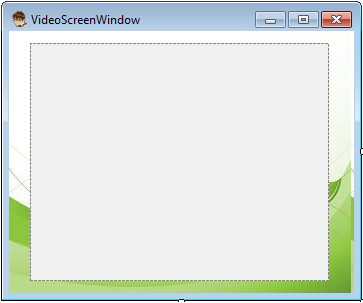 Public Class VideoScreenWindow    Private Sub VideoScreenWindow_Load(ByVal sender As System.Object, ByVal e As System.EventArgs) Handles MyBase.Load    End Sub    Private Sub VideoScreen_Click(ByVal sender As System.Object, ByVal e As System.EventArgs) Handles VideoScreen.Click    End SubEnd ClassPHP Coding for Screen Recorder wepage: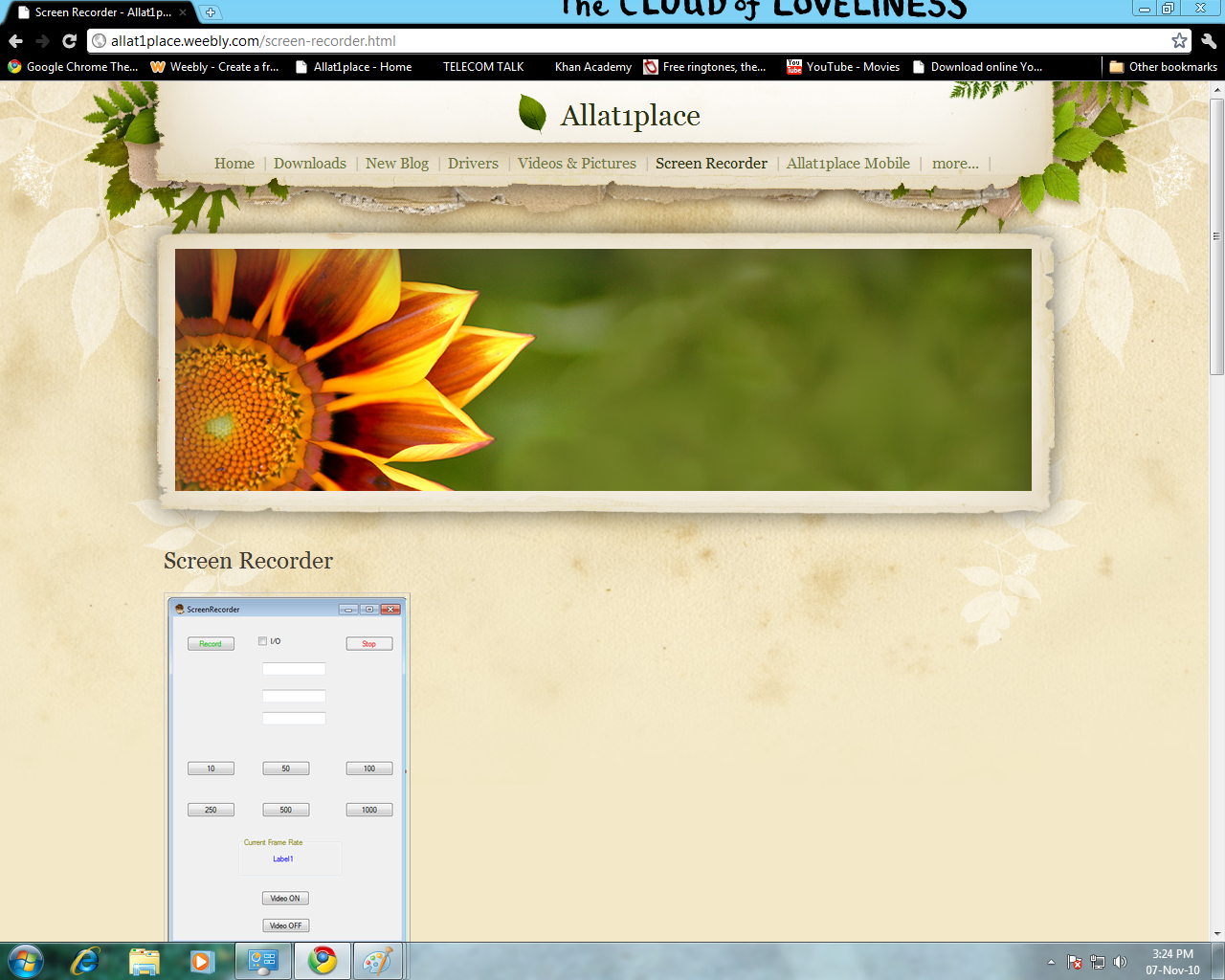 <!DOCTYPE html PUBLIC "-//W3C//DTD XHTML 1.1//EN" "http://www.w3.org/TR/xhtml11/DTD/xhtml11.dtd"><html xmlns="http://www.w3.org/1999/xhtml"><head><meta http-equiv="X-UA-Compatible" content="IE=EmulateIE7"/><title> Screen Recorder - Allat1place</title></head><body class="weeblypage-screen-recorder" bgcolor="#FFCC33" >    <div id="wrapper">      <div class="title"><span class="titletext"><span id="weebly_site_title"><marquee<h1 align="center">Allat1place</marquee></h1></span></span></div>            <div id="navigation"><ul><table align="center" height="100" width="700">  <tr><td><a href="/index.html">Home</a></td><td><a href="/downloads.html">Downloads</a></td><td><a href="/new-blog.html">New Blog</a></td><td><a href="http://www.nodevice.com/">Drivers</a></td><td><a href="/videos--pictures.html">Videos & Pictures</a></td><td><a href="/screen-recorder.html">Screen Recorder</a></td></tr><tr><td><a href="http://Allat1place.wzan.net">Allat1place Mobile</a></td><td><a href="http://www.facebook.com/Allat1place">Connect With Us</a></td><td><a href="https://sites.google.com/site/allat1placepc/gprs-settings">GPRS Help !!</a></td><td><a href="https://sites.google.com/site/allat1placepc/data-cards">Data Cards</a></td><td><a href="/programs.html">Programs</a></td><td><a href="/learn-accounts.html">Learn Accounts</a></td></tr></table></ul>            </div>        <table align="left"><tr><td><div id="header"><div class="weebly_header"></div></div>		<a><img src="untitled.JPG" style="margin-top: 10px; margin-bottom: 10px; margin-left: 0; margin-right: 10px; border-width:1px;padding:3px;" alt="Picture" class="galleryImageBorder" /></a>            <div id="content">                <!-- WEEBLY_START_CONTENT --><div id='weebly_page_content_container'><h2  style=" text-align: left; ">Screen Recorder</h2><div ><div style="text-align: left;"><div style="display: block; font-size: 90%; margin-top: -10px; margin-bottom: 10px;"></div></div></div></div></div></td></tr><tr><td><div ><div style="margin: 10px 0 0 -10px"><a href="/uploads/5/1/8/0/5180533/screen_recorder.zip"><img src="SR.png" width="400" height="500" style="float: left; position: relative; left: 0px; top: 0px; margin: 0 15px 15px 0; border: 0;" /></a><div style="float: left; text-align: left; position: relative;"></td></tr></table><table style="font-size: 12px; font-family: tahoma; line-height: .9;"><tr><td colspan="2"><b> screen_recorder.zip</b></td></tr><tr style="display: none;"><td>File Size:  </td><td>223 kb</td></tr><tr style="display: none;"><td>File Type:  </td><td> zip</td></tr></table><a href="/uploads/5/1/8/0/5180533/screen_recorder.zip" style="font-weight: bold;">Download File</a></div></div><hr style="clear: both; width: 100%; visibility: hidden"></hr></div><div ><div style="margin: 10px 0 0 -10px"><a href="/uploads/5/1/8/0/5180533/screen_recorder.docx"><style="float: left; position: relative; left: 0px; top: 0px; margin: 0 15px 15px 0; border: 0;" /></a><div style="float: left; text-align: left; position: relative;"><table style="font-size: 12px; font-family: tahoma; line-height: .9;"><tr><td colspan="2"><b> screen_recorder.docx</b></td></tr><tr style="display: none;"><td>File Size:  </td><td>331 kb</td></tr><tr style="display: none;"><td>File Type:  </td><td> docx</td></tr></table><a href="/uploads/5/1/8/0/5180533/screen_recorder.docx" style="font-weight: bold;">Download File</a></div></div><hr style="clear: both; width: 100%; visibility: hidden"></hr></div><div  class="paragraph editable-text" style=" text-align: left; "><strong><span style="font-size:16.0pt;font-family:&quot;Times New Roman&quot;,&quot;serif&quot;;mso-fareast-font-family: &quot;Times New Roman&quot;;color:#333333">Screen Recorder is a simple screen Recording software which can be used for different purposes. Our screen Recorder has been built with latest tecnologies using vb.net.</span></strong><br /><span></span><br /><span></span><br /><span></span><br /><span></span><strong><span style="font-size:16.0pt;font-family:&quot;Times New Roman&quot;,&quot;serif&quot;;mso-fareast-font-family: &quot;Times New Roman&quot;;color:#333333">How to Get start:</span></strong><br /><span></span><br /><span></span><br /><span></span><br /><span></span><strong><span style="font-size:16.0pt;font-family:&quot;Times New Roman&quot;,&quot;serif&quot;;mso-fareast-font-family: &quot;Times New Roman&quot;;color:#333333">First</span></strong><span style="font-size:16.0pt; font-family:&quot;Times New Roman&quot;,&quot;serif&quot;;mso-fareast-font-family:&quot;Times New Roman&quot;; color:#333333">, click the 'Start' button (The red button) to prepare for recording;</span><br /><span></span><br /><span></span>  <strong><span style="font-size:16.0pt;font-family:&quot;Times New Roman&quot;,&quot;serif&quot;;mso-fareast-font-family: &quot;Times New Roman&quot;;color:#333333">Second</span></strong><span style="font-size:16.0pt; font-family:&quot;Times New Roman&quot;,&quot;serif&quot;;mso-fareast-font-family:&quot;Times New Roman&quot;; color:#333333">, Stop when you are done.</span><br /><span></span><br /><span></span>  <strong><span style="font-size:16.0pt;font-family:&quot;Times New Roman&quot;,&quot;serif&quot;;mso-fareast-font-family: &quot;Times New Roman&quot;;color:#333333">That's All...</span></strong><br /><span></span><br /><span></span>  <strong><span style="font-size:16.0pt; font-family:&quot;Times New Roman&quot;,&quot;serif&quot;;mso-fareast-font-family:&quot;Times New Roman&quot;; color:#333333">&nbsp;</span></strong><br /><span></span><br /><span></span>  <strong><span style="font-size:16.0pt; font-family:&quot;Times New Roman&quot;,&quot;serif&quot;;mso-fareast-font-family:&quot;Times New Roman&quot;; color:#333333">Recording video on your computer has never been so easy!&nbsp;</span></strong><br /><span></span><br /><span></span>  <strong><span style="font-size:16.0pt;font-family:&quot;Times New Roman&quot;,&quot;serif&quot;;mso-fareast-font-family: &quot;Times New Roman&quot;;color:#333333">&nbsp;</span></strong><br /><span></span>  <strong><span style="font-size:16.0pt;font-family:&quot;Times New Roman&quot;,&quot;serif&quot;;mso-fareast-font-family: &quot;Times New Roman&quot;;color:#333333">&nbsp;</span></strong><font color="#333333"Times New Roman', serif" size="6"><span style="font-size: 21px;"></span><span style="font-size: 16pt;"><span></span></span></font><br /><font color="#333333"Times New Roman', serif" size="6"><span style="font-size: 16pt;"><span></span></span></font>  <strong style="color: rgb(51, 51, 51); font-family: 'Times New Roman', serif; font-size: 16pt; "><span style="font-size:16.0pt;font-family:&quot;Times New Roman&quot;,&quot;serif&quot;; mso-fareast-font-family:&quot;Times New Roman&quot;;color:#333333">*Light - Low CPU &amp; memory usage when recording</span></strong><br /><font color="#333333"Times New Roman', serif" size="6"><span style="font-size: 16pt;"><span></span></span></font><br /><font color="#333333"Times New Roman', serif" size="6"><span style="font-size: 16pt;"><span></span></span></font>  <span style="font-size: 16pt; font-family: 'Times New Roman', serif; color: rgb(51, 51, 51); ">&nbsp;</span><br /><font color="#333333"Times New Roman', serif" size="6"><span style="font-size: 16pt;"><span></span></span></font><br /><font color="#333333"Times New Roman', serif" size="6"><span style="font-size: 16pt;"><span></span></span></font>  <span style="font-size: 16pt; font-family: 'Times New Roman', serif; color: rgb(51, 51, 51); ">Total Screen Recorder uses low CPU and memory when recording so that it will guarantee a high quality recording video without affecting the running of other applications at the same.</span><br /><font color="#333333"Times New Roman', serif" size="6"><span style="font-size: 16pt;"><span></span></span></font><br /><font color="#333333"Times New Roman', serif" size="6"><span style="font-size: 16pt;"><span></span></span></font>  <strong style="color: rgb(51, 51, 51); font-family: 'Times New Roman', serif; font-size: 16pt; "><span style="font-size:16.0pt;font-family:&quot;Times New Roman&quot;,&quot;serif&quot;; mso-fareast-font-family:&quot;Times New Roman&quot;;color:#333333">&nbsp;</span></strong><br /><font color="#333333"Times New Roman', serif" size="6"><span style="font-size: 16pt;"><span></span></span></font><br /><font color="#333333"Times New Roman', serif" size="6"><span style="font-size: 16pt;"><span></span></span></font>  <strong style="color: rgb(51, 51, 51); font-family: 'Times New Roman', serif; font-size: 16pt; "><span style="font-size:16.0pt;font-family:&quot;Times New Roman&quot;,&quot;serif&quot;; mso-fareast-font-family:&quot;Times New Roman&quot;;color:#333333">&nbsp;</span></strong><br /><font color="#333333"Times New Roman', serif" size="6"><span style="font-size: 16pt;"><span></span></span></font><br /><font color="#333333"Times New Roman', serif" size="6"><span style="font-size: 16pt;"><span></span></span></font>  <strong style="color: rgb(51, 51, 51); font-family: 'Times New Roman', serif; font-size: 16pt; "><span style="font-size:16.0pt;font-family:&quot;Times New Roman&quot;,&quot;serif&quot;; mso-fareast-font-family:&quot;Times New Roman&quot;;color:#333333">&nbsp;</span></strong><br /><font color="#333333"Times New Roman', serif" size="6"><span style="font-size: 16pt;"><span></span></span></font><br /><font color="#333333"Times New Roman', serif" size="6"><span style="font-size: 16pt;"><span></span></span></font>  <strong style="color: rgb(51, 51, 51); font-family: 'Times New Roman', serif; font-size: 16pt; "><span style="font-size:16.0pt;font-family:&quot;Times New Roman&quot;,&quot;serif&quot;; mso-fareast-font-family:&quot;Times New Roman&quot;;color:#333333">*Powerful.</span></strong><br /><font color="#333333"Times New Roman', serif" size="6"><span style="font-size: 16pt;"><span></span></span></font><br /><font color="#333333"Times New Roman', serif" size="6"><span style="font-size: 16pt;"><span></span></span></font>  <span style="font-size: 16pt; font-family: 'Times New Roman', serif; color: rgb(51, 51, 51); ">&nbsp;</span><br /><font color="#333333"Times New Roman', serif" size="6"><span style="font-size: 16pt;"><span></span></span></font><br /><font color="#333333"Times New Roman', serif" size="6"><span style="font-size: 16pt;"><span></span></span></font>  <span style="font-size: 16pt; font-family: 'Times New Roman', serif; color: rgb(51, 51, 51); ">- Support recording audio sync from computer and microphone.</span><br /><font color="#333333"Times New Roman', serif" size="6"><span style="font-size: 16pt;"><span></span></span></font><br /><font color="#333333"Times New Roman', serif" size="6"><span style="font-size: 16pt;"><span></span></span></font>  <span style="font-size: 16pt; font-family: 'Times New Roman', serif; color: rgb(51, 51, 51); ">- Video/Audio codec parameter adjustable.</span><br /><font color="#333333"Times New Roman', serif" size="6"><span style="font-size: 16pt;"><span></span></span></font><br /><font color="#333333"Times New Roman', serif" size="6"><span style="font-size: 16pt;"><span></span></span></font>  <span style="font-size: 16pt; font-family: 'Times New Roman', serif; color: rgb(51, 51, 51); ">- Support customizing video file names.</span><br /><font color="#333333"Times New Roman', serif" size="6"><span style="font-size: 16pt;"><span></span></span></font><br /><font color="#333333"Times New Roman', serif" size="6"><span style="font-size: 16pt;"><span></span></span></font>  <span style="font-size: 16pt; line-height: 115%; font-family: 'Times New Roman', serif; color: rgb(51, 51, 51); ">  <span style="font-size:16.0pt;line-height:115%;font-family: &quot;Times New Roman&quot;,&quot;serif&quot;">&nbsp;</span><br /><span></span><br /><span></span></span></div><div ><form enctype="multipart/form-data" action="http://www.weebly.com/weebly/apps/formSubmit.php" method="POST" id="form-757749808385933881"><div id="757749808385933881-form-parent" class="weebly-form-container" style="margin-top:10px;">  <ul class="formlist" id="757749808385933881-form-list">    <h2  style=" text-align: left; ">Register your Screen Recorder software here !!</h2><div ><div class="weebly-form-field" style="margin:5px 0px 0px 0px;">  <label class="weebly-form-label" for="input-142407992430116517">Do you like our software ?? <span class="form-required">*</span></label>  <div class="weebly-form-radio-container">    <span class='form-radio-container'><input type='radio' name='_u142407992430116517' value='Yes' /><label>Yes</label></span><span class='form-radio-container'><input type='radio' name='_u142407992430116517' value='No' /><label>No</label></span><span class='form-radio-container'><input type='radio' name='_u142407992430116517' value='Maybe' /><label>Maybe</label></span>  </div>  <div id="instructions-Do you like our software ??" class="weebly-form-instructions" style="display:none;"></div></div></div><div ><div class="weebly-form-field" style="margin:5px 0px 5px 0px;">  <label class="weebly-form-label" for="input-913334722682375649">Enter your Mobile number <span class="form-not-required">*</span></label>  <div class="weebly-form-input-container">    <input id="input-913334722682375649" class="weebly-form-input" type="text" name="_u913334722682375649" style="width:100px;" />  </div>  <div id="instructions-913334722682375649" class="weebly-form-instructions" style="display:none;"></div></div></div><div ><div class="weebly-form-field" style="margin:5px 0px 5px 0px;">  <label class="weebly-form-label" for="input-896372959255239036">Email <span class="form-required">*</span></label>  <div class="weebly-form-input-container">    <input id="input-896372959255239036" class="weebly-form-input" type="text" name="_u896372959255239036" style="width:370px;" />  </div>  <div id="instructions-896372959255239036" class="weebly-form-instructions" style="display:none;"></div></div></div><div ><div class="weebly-form-field" style="margin:5px 0px 5px 0px; width:380px;">  <label class="weebly-form-label" for="input-271017626126533718">Name <span class="form-required">*</span></label>  <div style="clear:both;"></div>  <div class="weebly-form-input-container weebly-form-left">    <input id="input-271017626126533718" class="weebly-form-input" type="text" name="_u271017626126533718[first]" style="width:138px;" />    <label class="weebly-form-sublabel" for="input-271017626126533718">First</label>  </div>  <div class="weebly-form-input-container weebly-form-right">    <input id="input-271017626126533718-1" class="weebly-form-input" type="text" name="_u271017626126533718[last]" style="width:205px;" />    <label class="weebly-form-sublabel" for="input-271017626126533718-1">Last</label>  </div>  <div id="instructions-271017626126533718" class="weebly-form-instructions" style="display:none;"></div></div><div style="clear:both;"></div></div><div ><div class="weebly-form-field" style="margin:5px 0px 0px 0px;">  <label class="weebly-form-label" for="input-748693106910762040">Click what you want to receive  <span class="form-required">*</span></label>  <div class="weebly-form-radio-container">    <span class='form-radio-container'><input type='checkbox' name='_u748693106910762040[Updates Only]' value='1' /><label>Updates Only</label></span><span class='form-radio-container'><input type='checkbox' name='_u748693106910762040[Software support Only]' value='1' /><label>Software support Only</label></span><span class='form-radio-container'><input type='checkbox' name='_u748693106910762040[Both]' value='1' /><label>Both</label></span>  </div>  <div id="instructions-Click what you want to receive " class="weebly-form-instructions" style="display:none;"></div></div></div>  </ul></div><div style="display:none; visibility:hidden;">  <input type="text" name="weebly_subject" /></div><div style="text-align:left; margin-top:10px; margin-bottom:10px;">  <input type="hidden" name="form_version" value="2" />  <input type="hidden" name="weebly_approved" id="weebly-approved" value="approved" />  <input type="hidden" name="ucfid" value="757749808385933881" />  <input type="submit" name="submit" value="Submit" /></div></form></div></div>            </div>                <div id="footer"><style type='text/css'><!--.weebly-footer {	position: relative !important;	}.weebly-footer a {	position: relative !important;	z-index: 2 !important;	cursor: pointer;	}.weebly-footer-dynamic {	position: relative !important;	display: inline-block !important;	width: 72px !important;	height: 1px !important;	vertical-align: middle !important;	background: url("http://static-cdn.weebly.com/images/weebly-footer-active.png") no-repeat -9999px 0; /* preload */	text-decoration: none !important;	border: 0 !important;	margin: 0 !important;	padding: 0 !important;	}.weebly-footer-button {	position: absolute;	top: -14px;	left: 0;	display: block;	_display: inline-block;	width: 72px;	height: 29px;	background: url("http://static-cdn.weebly.com/images/weebly-footer.png") no-repeat;	_background: url(data:image/gif;base64,AAAA);	_filter: progid:DXImageTransform.Microsoft.AlphaImageLoader(src='http://static-cdn.weebly.com/images/weebly-footer.png', sizingMethod='crop');	}.weebly-footer-hover .weebly-footer-button {	background: url("http://static-cdn.weebly.com/images/weebly-footer-active.png") no-repeat;	_background: url(data:image/gif;base64,AAAA);	_filter: progid:DXImageTransform.Microsoft.AlphaImageLoader(src='http://static-cdn.weebly.com/images/weebly-footer-active.png', sizingMethod='crop');	}.weebly-footer-button-text {	display: none;	}.weebly-footer-message {	display: none;	position: absolute;	top: -86px;	left: 1px;	width: 395px;	height: 98px;	_background: url(data:image/gif;base64,AAAA);	}.weebly-footer-dynamic-hover .weebly-footer-message {	display: block;	}.weebly-footer-right .weebly-footer-message {	left: -310px;	}.weebly-footer-message-content {	position: relative;	display: block;	width: 100%;	height: 59px;	background: url("http://static-cdn.weebly.com/images/weebly-footer-content.png") no-repeat;	_background: none;	_filter: progid:DXImageTransform.Microsoft.AlphaImageLoader(src='http://static-cdn.weebly.com/images/weebly-footer-content.png', sizingMethod='crop');	}.weebly-footer-message-carrot {	position: relative;	left: 55px;	float: left;	display: block;	width: 12px;	height: 7px;	background: url("http://static-cdn.weebly.com/images/weebly-footer-carrot.png") no-repeat;	_background: none;	_filter: progid:DXImageTransform.Microsoft.AlphaImageLoader(src='http://static-cdn.weebly.com/images/weebly-footer-carrot.png', sizingMethod='crop');	}.weebly-footer-right .weebly-footer-message-carrot {	left: 367px;	}--></style><script type='text/javascript'><!--function positionWeeblyFooter() {	var e = $('weebly-footer-mark');	if (e.cumulativeOffset().left > document.viewport.getWidth()/2) {		e.up().addClassName('weebly-footer-right');	}else{		e.up().removeClassName('weebly-footer-right');	}}//--></script><span class='weebly-footer' onmouseover="$(this).addClassName('weebly-footer-hover')" onmouseout="$(this).removeClassName('weebly-footer-hover')">	Create a <a target="_blank" href="http://www.weebly.com/">free website</a> with	<span id='weebly-footer-mark'></span>	<a class='weebly-footer-dynamic' target="_blank" href="http://www.weebly.com/?footer"	 onmouseover="$(this).addClassName('weebly-footer-dynamic-hover');positionWeeblyFooter()"	 onmouseout="$(this).removeClassName('weebly-footer-dynamic-hover')">		<span class='weebly-footer-button'>			<span class='weebly-footer-button-text'>Weebly</span>		</span>		<span class='weebly-footer-message'>			<span class='weebly-footer-message-content'></span>			<span class='weebly-footer-message-carrot'></span>		</span>	</a></span><script type='text/javascript'><!--if (document.cookie.match(/(^|;)\s*is_mobile=1/)) {	document.write(		"&nbsp;&nbsp;&nbsp;&nbsp;" +		"<a href='?mobile'>Mobile Site</a>"	);}//--></script>                </div>    </div> <script type="text/javascript">  var _gaq = _gaq || [];  _gaq.push(['_setAccount', 'UA-7870337-1']);  _gaq.push(['_setDomainName', 'none']);  _gaq.push(['_setAllowLinker', true]);  _gaq.push(['_trackPageview']);  (function() {    var ga = document.createElement('script'); ga.type = 'text/javascript'; ga.async = true;    ga.src = ('https:' == document.location.protocol ? 'https://ssl' : 'http://www') + '.google-analytics.com/ga.js';    var s = document.getElementsByTagName('script')[0]; s.parentNode.insertBefore(ga, s);  })();</script><!-- Start Quantcast tag --><script type="text/javascript">  _qoptions={    qacct:"p-0dYLvhSGGqUWo"  };</script><script type="text/javascript" src="http://edge.quantserve.com/quant.js" async="true" defer></script><noscript><img src="http://pixel.quantserve.com/pixel/p-0dYLvhSGGqUWo.gif" style="display: none;" border="0" height="1" width="1" alt="Quantcast"/></noscript><!-- End Quantcast tag --></body></html>User ManualQ. How can I download the Screen Recorder Software ?A. Just visit http://allat1place.weebly.com/screen-recorder.html & click on the download Link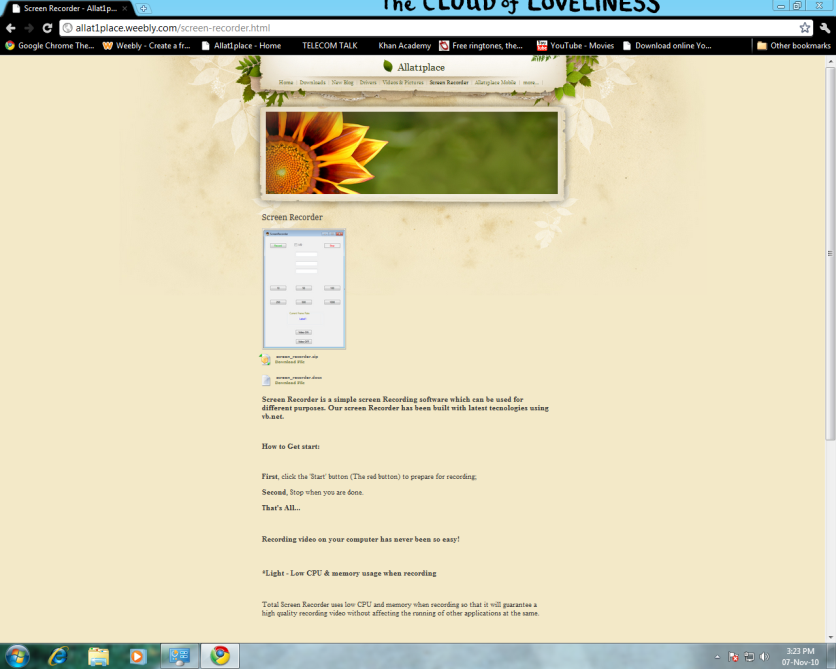 Q. How to Start Screen Recorder?A. Click on the Screen Recorder Icon 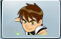 Q. How do I know that the software is still running ?A. Look out for screen Recorder icon on the task bar 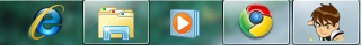                                                    Screen Recorder IconQ. How to stop recording ?A. simply click on Stop buttonQ. After starting Screen Recorder software how to start recording ?A. Click on the Record button to start recordingQ . How to register my software ?A. Click on register Button. It will take you to Register form page. Their you just need to follow the instruction.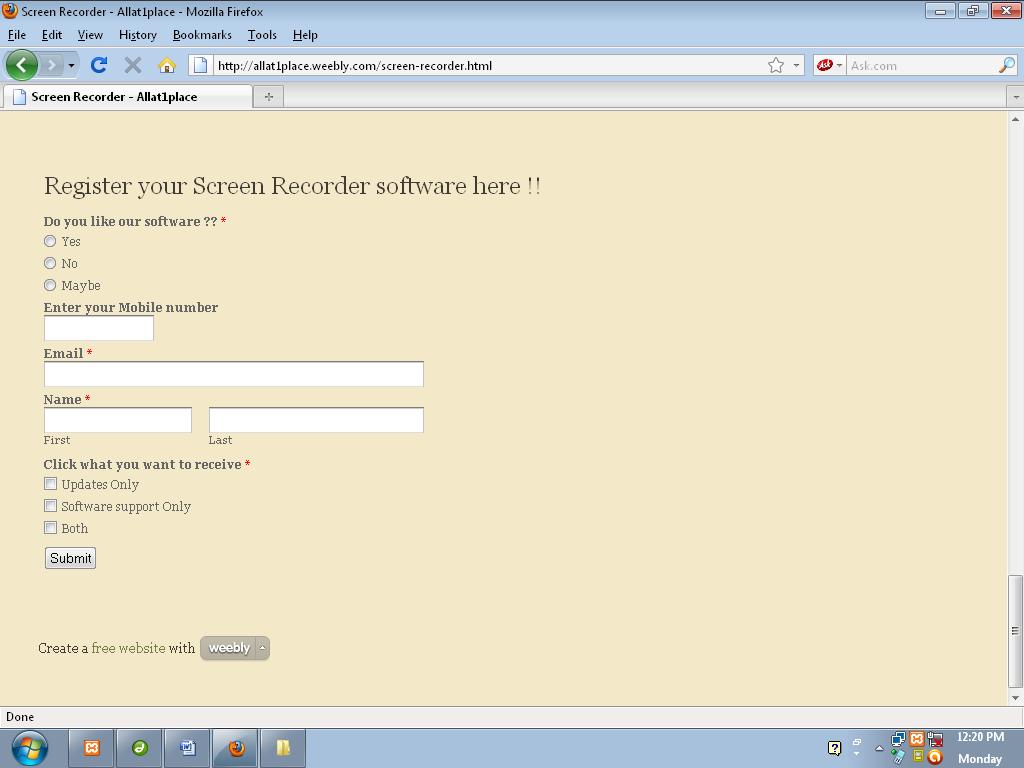 Q. After recording if I want to see the recorded video then what should I do ?A. click on VIDEO ON buttonQ. Know if I want to terminate the program what should I do ?A. click on the cross buttonTo be sure the program has been successfully terminated look out for Screen recorder icon on your task barBibliographyI have collected a lot of information from books & internet other than my friends & teacher help. Some of websites & Books have been mentioned below.BOOKS:PHP MySQL Website Programming by Chris Lea, Mike Buzzard, Jessey Cinis, Dilip ThomasJulie Meloni's PHP: Fast & Easy Web DevelopmentVB.NET Black Book by Steven HolznerINTERNET :Google.co.inYahoo.inWikipedia.orghttp://webdesigns1.com/php/http://www.programmersheaven.com/2/VB-NET-Schoolhttp://www.startvbdotnet.com/Minimum Hardware/Software System RequirementsMinimum Hardware/Software System RequirementsCPUIntel Pentium Dual-Core T2390 1.86GHzRAM1GB DDR2 RAMINTERNET CONNECTION56Kbps Modem ConnectionHDD10MBODDDVD/CD – ROMOSMicrosoft Windows XP Professional or Above.NET FRAMEWORKMicrosoft .NET Framework v3.5Recommended Hardware/Software System RequirementRecommended Hardware/Software System RequirementCPUIntel Core 2 Duo 2.06GHz or higherRAM2GB DDR2 RAMINTERNET CONNECTION256Kbps Broadband ConnectionHDD20MBOSMicrosoft Windows XP Professional.NET FRAMEWORKMicrosoft .NET Framework v3.5OTHER SOFTWARESMicrosoft Visual Studio 2008 Team System Microsoft Outlook ExpressMicrosoft SQL Server 2005 and higherPowerCHM v5.7